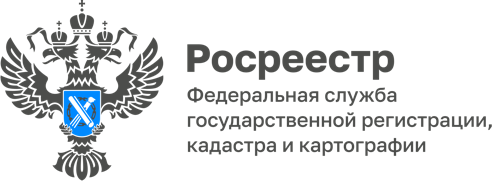 21.03.2024Пресс-служба УправленияРосреестра по Приморскому краю+7 (423) 245-49-23, доб. 1085
25press_rosreestr@mail.ru690091, Владивосток, ул. Посьетская, д. 48Итоги деятельности Приморского Росреестра за 2023 год обсудили на заседании коллегии совместно с ППК «Роскадастр»Приятным началом заседания стало награждение сотрудников ведомства. Нагрудными знаками «15 лет Росреестру» были отмечены 11 сотрудников Управления. Кроме этого, руководитель Приморского Росреестра Александр Корнев вручил почетную грамоту Росреестра, Благодарственное письмо от имени Губернатора Приморского края, а также «Медаль за заслуги» за безупречный и эффективный труд.Члены коллегии обсудили результаты работы Приморского Росреестра в сфере государственного учета и регистрации прав, землеустройства, государственного земельного и геодезического надзора за 2023 год и отметили, что Управлением были достигнуты все показатели результативности и эффективности деятельности за 2023 год.Так, например, в 2023 году сроки проведения учетно-регистрационных действий по сравнению с прошлым годом сократились в 1,5 раза и составили 1-2 рабочих дня. Значительно увеличилась доля заявлений, поданных в электронном виде. Обследовано 199 пунктов государственной геодезической, 155 нивелирной и 5 гравиметрической сети. В 2024 году ведомство планирует продолжить работу по совершенствованию процессов оказания государственных услуг Росреестра, наполнению ЕГРН необходимыми сведениями, способствовать вовлечению в оборот земельных участков для строительства жилья и развития туризма. «Положительные результаты работы достигнуты благодаря коллективу Росреестра Приморского края и конструктивному взаимодействию с органами власти региона и местного самоуправления, филиалом ППК Роскадастр. В текущем году у Приморского Росреестра много работы: дальнейшее сокращение сроков проведения учетно-регистрационных процедур, реализации госпрограммы «Национальная система пространственных данных», цифровизация услуг» - отметил руководитель Управления Росреестра по Приморскому краю Александр Корнев.«Завершился очередной этап интеграции АО "Бюро технической инвентаризации и кадастровых работ» в ППК «Роскадастр». С 01.03.2024 года, помимо широкого спектра услуг в области кадастровых и землеустроительных работ, мы оказываем полный комплекс услуги по технической инвентаризации. Работы производим качественно и в установленные сроки. Мы там, где люди» - отметил директор филиала ППК «Роскадастр» по ПК Владимир Хлапов. О РосреестреФедеральная служба государственной регистрации, кадастра и картографии (Росреестр) является федеральным органом исполнительной власти, осуществляющим функции по государственной регистрации прав на недвижимое имущество и сделок с ним, по оказанию государственных услуг в сфере ведения государственного кадастра недвижимости, проведению государственного кадастрового учета недвижимого имущества, землеустройства, государственного мониторинга земель, навигационного обеспечения транспортного комплекса, а также функции по государственной кадастровой оценке, федеральному государственному надзору в области геодезии и картографии, государственному земельному надзору, надзору за деятельностью саморегулируемых организаций оценщиков, контролю деятельности саморегулируемых организаций арбитражных управляющих. Подведомственными учреждениями Росреестра являются ППК «Роскадастр» и ФГБУ «Центр геодезии, картографии и ИПД». 